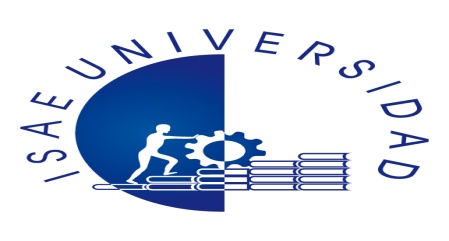 REPÚBLICA DE PANAMÁISAE UNIVERSIDAD PANAMÁINFORME DE EVIDENCIAS DE PROYECTOS Y ACTIVIDADES DE EXTENSIÓN DE RESPONSABILIDAD SOCIAL INADEH-ISAE UNIVERSIDADAGOSTO-SEPTIEMBRE 2016COORDINADORA DE EDUCACIÓN CONTINUA:ELIZABETH MOSQUERA“EL FUTURO ESTÁ EN TUS MANOS”Parámetros a seguir:Nombre del Proyecto:  Práctica Profesional.Nombre de la actividad: Práctica Profesional del Curso de Oficinista de INADEH.Objetivo de la actividad: Establecer actividades de colaboración con organizaciones e instituciones nacionales que fomenten el intercambio de estudiantes.Fecha de la ejecución de la actividad:  El curso se ejecutó  del 3 de agosto  al 14 de septiembre de 2016, de 8:00 a.m. a 5:00 pm.Lugar en que se desarrolló la actividad:ISAE Universidad.Responsables de la actividad: Mgter. Elizabeth Mosquera Coordinadora de Educación Continua.Participantes de la actividad: Descripción de la actividad:Se detalla el siguiente programa como evidencia de la actividad. 
Logros finales, resultados obtenidos: El proyecto tuvo un resultado positivo ya que las practicantes obtuvieron excelentes evaluaciones y a la vez se desenvolvieron con presteza durante las labores diarias.  aunado a esto ISAE responde en el renglón de RESPONSABILIDAD SOCIAL colaborando con otras entidades y ayudando a fortalecer el recurso humano del país.Elementos complementarios de la actividad, (fotos).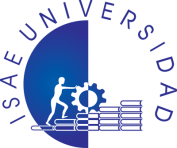 ISAE UNIVERSIDADSISTEMA DE INFORMACIÓNUNIDADTÉCNICA DE EVALUACIÓNPRÁCTICA PROFESIONAL DEL CURSO DE OFICINISTA DE INADEH SI-UTEISAE UNIVERSIDADSISTEMA DE INFORMACIÓNUNIDADTÉCNICA DE EVALUACIÓNPRÁCTICA PROFESIONAL DEL CURSO DE OFICINISTA DE INADEHPáginas 5ISAE UNIVERSIDADSISTEMA DE INFORMACIÓNUNIDADTÉCNICA DE EVALUACIÓNPRÁCTICA PROFESIONAL DEL CURSO DE OFICINISTA DE INADEHFecha15-11-2016#NOMBRECÉDULA1.Zelibeth Vázquez10-706-9702.Yanisa Cáceres8-477-285HORAACTIVIDADLUGAR8:00 a.m. a 5:00  p.m.Las practicantes fueron ubicadas en tres departamentos diferentes: Dirección de Extensión, Coordinación de Educación Continua y el Departamento de Recursos HumanosISAE UniversidadLA JOVEN JANISADENTRO DE LAS LABORALES DIARIAS.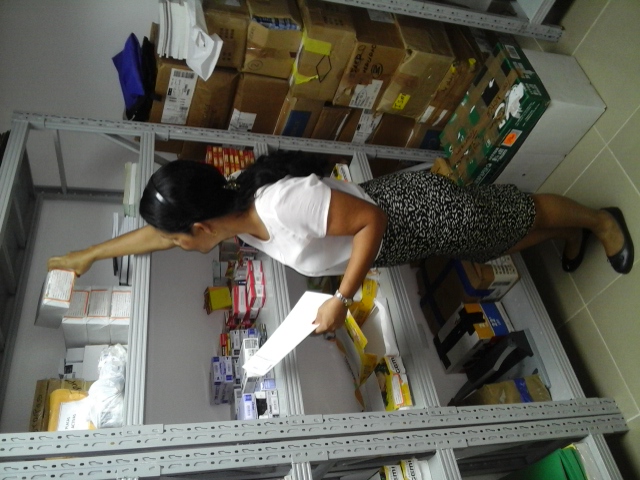 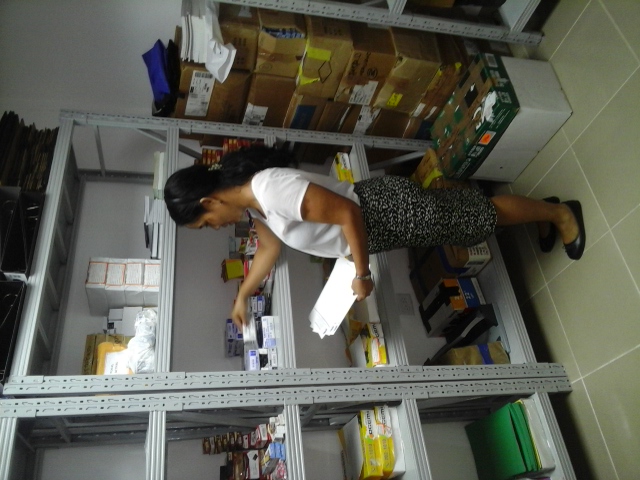 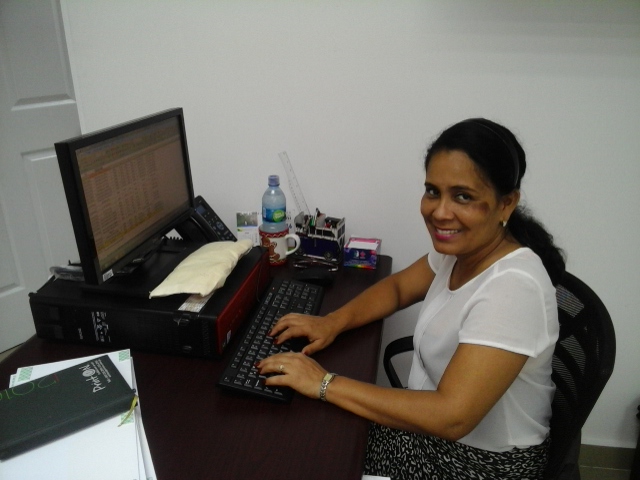 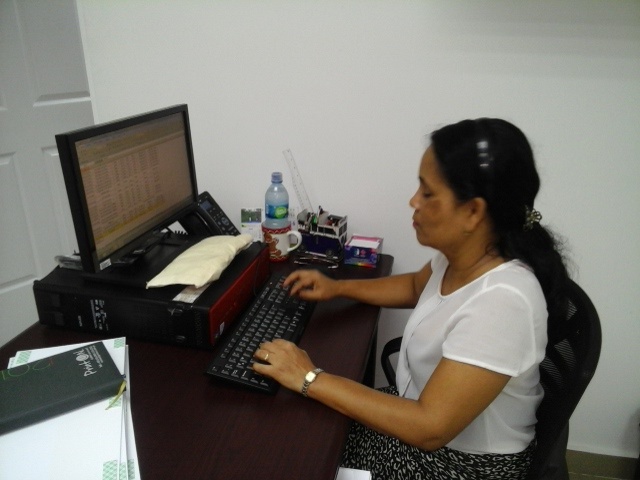 LA JOVEN ZELYBETH DENTRO DE LAS FUNCIONES DIARIAS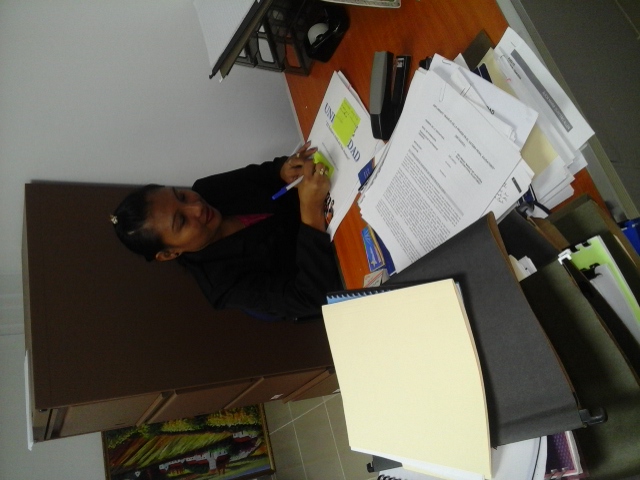 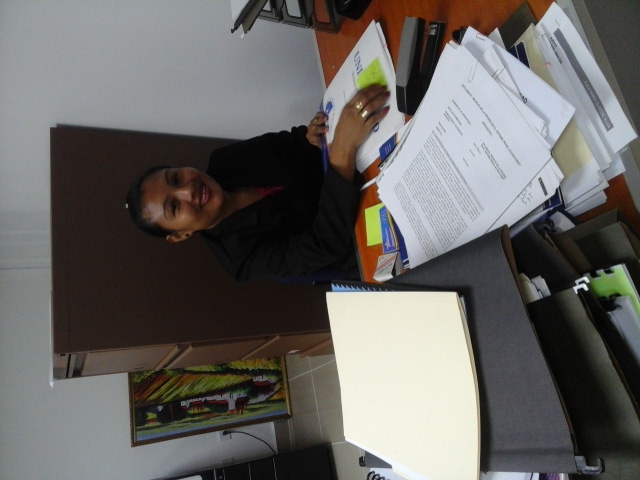 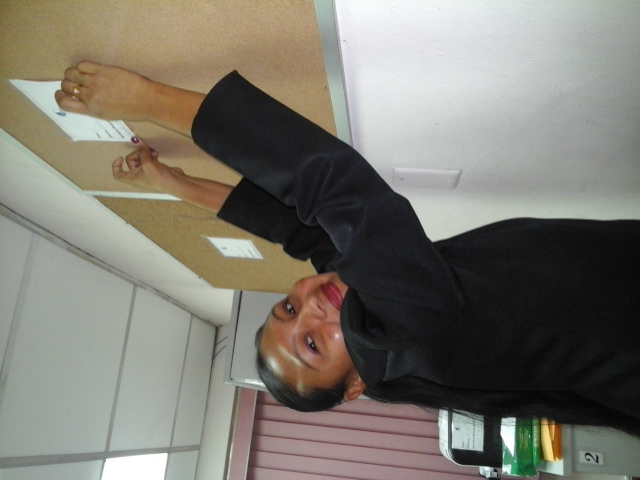 